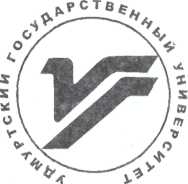 МИНОБРНАУКИ РОССИИФедеральное государственное бюджетное образовательное учреждение высшего образования«Удмуртский государственный университет»(ФГБОУ ВО «УдГУ», УдГУ, ФГБОУ ВО «Удмуртский государственный университет»)П Р И К А 3О проведении ___________________________________________(наименование мероприятия)В целях (соответствии) ________________________________________________________________________________________________п р и к а з ы в а ю:Провести в период с _______ по __________  __________________________________________________________________(наименование мероприятия)________________. Утвердить состав организационного комитета мероприятия (Приложение 1).Утвердить план подготовки и проведения мероприятия (Приложение 2).Утвердить смету расходов на проведение мероприятия (Приложение 3).Назначить ответственными за:  ________________________________________________;(область ответственности, должность, ФИО ответственного лица)________________________________________________;(область ответственности, должность, ФИО ответственного лица)_____________________________________________________________________.(область ответственности, должность, ФИО ответственного лица)Главному бухгалтеру  ______________ оплатить расходы(ФИО)из средств _________  ______________________________________________ (указать статью расходов)согласно прилагаемой смете.Контроль за исполнением настоящего приказа возложить на ________________________________________________________ .(должность, ФИО ответственного лица)Ректор					 			            Г.В. Мерзлякова_______________________        №_____________________г. Ижевскг. Ижевск